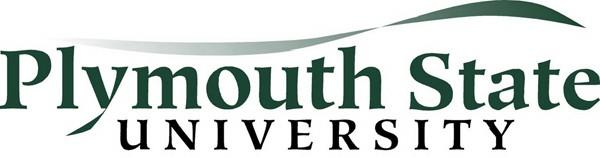 FACULTY MEETING MINUTESOctober 2, 2013The meeting was called to order at 3:47 p.m. by Speaker Lourdes Aviles Bramer with approximately 85 faculty in attendance.Acceptance of the draft minutes from the September 4, 2013 Faculty Meeting Receiving no corrections or amendments to the minutes, they were accepted as submitted.II. 	Reports A. Sara Jayne Steen, President – report was sent electronically and summarized for the meeting.  B. Julie Bernier, Provost and Vice President for Academic Affairs – report was sent electronically and summarized for the meeting.  III.	Old Business	NONEIV. 	New Business NONEV. 	Announcements A motion was made to adjourn the meeting.  Seconded.  The meeting adjourned at 4:06 p.m.Respectfully submitted,Alice O’Connor, Scribe